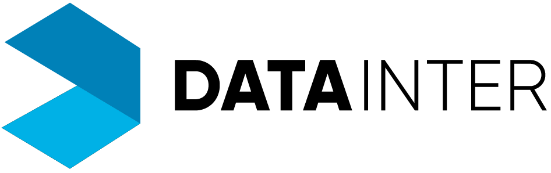 Sdružené zdravotnické zařízení Krnov, příspěvková organizaceI. P. Pavlova 9794 01 KrnovAkceptace objednávkyAkceptujeme Vaši objednávku č. ICT2022-217 ze dne 23.12.2023.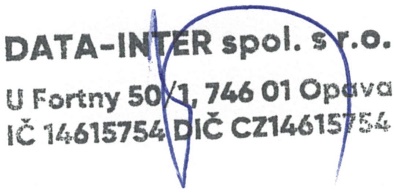 Xxxx xxxxxxxobchodní zástupceOpava, 23.12.2022